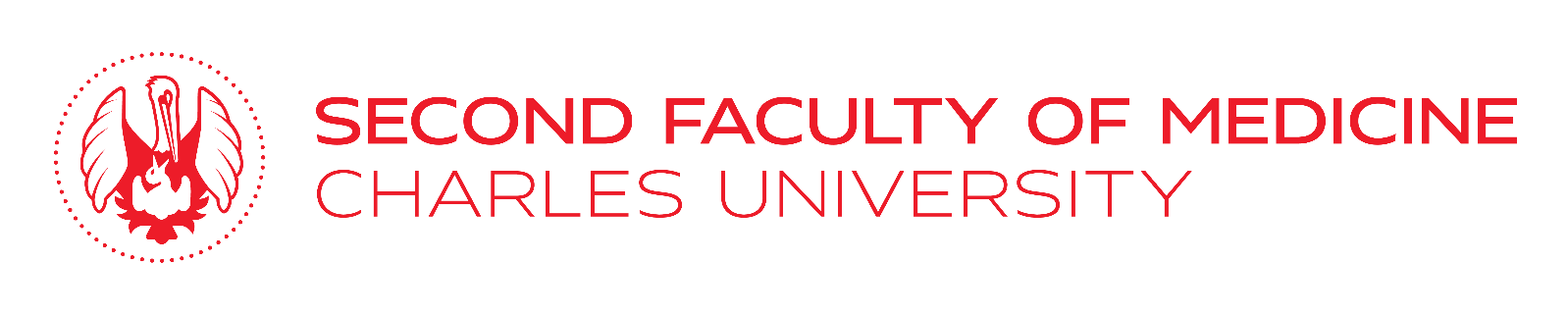 Application for stay abroad under the Erasmus + programme in the academic year 2020/2021Please, complete, sign and submit to Mrs dana Basařová by email: dana.basarova@lfmotol.cuni.cz. Application for stay abroad under the Erasmus + programme in the academic year 2020/2021Please, complete, sign and submit to Mrs dana Basařová by email: dana.basarova@lfmotol.cuni.cz. Surname:First name (s):Date of birth:Email:Mobile:Year of study:Repetition of coursePlease, list exams you had to repeat: Interruption of study:
If yes, indicate from when to whenKnowledge of languages:Apart from English Involvement in student life:For example, your participation in the Buddy  programmeRequired university/institution: 1)Year of your study and dates/term(s)  when you are planning to go abroad on Erasmus: Proposed curriculum or content of your traineeship: University/institution:2)Year of your study and dates/term(s)when you are planning to go abroad on Erasmus:Proposed curriculum or content of your traineeship:  University/institution:3) Year of your study and dates/term(s)when you are planning to go abroad on Erasmus:Proposed curriculum or content of your traineeship: List of attachments. Please, list all the documents you enclose with this application - detailed study plan,
planned content of traineeship with a written consent of your hosting institution, language certificates, CV, copy of your index, confirmation of extracurricular activities during your studies at the Second Faculty, etc.List of attachments. Please, list all the documents you enclose with this application - detailed study plan,
planned content of traineeship with a written consent of your hosting institution, language certificates, CV, copy of your index, confirmation of extracurricular activities during your studies at the Second Faculty, etc.List of attachments. Please, list all the documents you enclose with this application - detailed study plan,
planned content of traineeship with a written consent of your hosting institution, language certificates, CV, copy of your index, confirmation of extracurricular activities during your studies at the Second Faculty, etc.List of attachments. Please, list all the documents you enclose with this application - detailed study plan,
planned content of traineeship with a written consent of your hosting institution, language certificates, CV, copy of your index, confirmation of extracurricular activities during your studies at the Second Faculty, etc.Date:Signature: